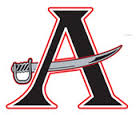 We would like to invite you to join us for the 2nd Annual Realization of Education at Allatoona High School.  Last year was an incredibly successful day of life-changing events.  I set out to accomplish two goals with this program: 1) To answer the age-old question that most students ask, “Why do I have to learn this and when will I ever use or need it?” and 2) make the education practices at Allatoona more real-world specific.  With those goals in mind, I invited professionals in and around the state of Georgia to come to speak to our students about how they were using their education in their careers and in their everyday lives.  Governor Roy Barnes came and spoke to our Government classes.  Representative Bob Barr spoke to our US History classes.  Monica Kauffman spoke to my Current Issues class.  Administrators and professors from colleges across the Atlanta metro area came and spoke to classes specific to their fields of expertise.  Healthcare workers, ranging from an Anesthesiologist to a Pharmacist, spoke to our Science, Health, and Medical Care classes.  Military men and women, including veterans from WWII to Afghanistan, came and spoke to our JROTC and History classes.  I tried to invite someone from every walk of life for every class we offer here at Allatoona.  In total, we had more than 90 guests, and every one of our students saw dozens of mini-presentations and had opportunities to ask questions.  Lives were changed, decisions were made, and relevance was brought to our efforts.  This year is going to be even better, and I hope you will help me accomplish that.  Dr. Arun Gandhi, the grandson of Mohandas Gandhi, has committed to attending the event and kicking it off with a keynote address to the entire student body!  What an amazing opportunity to hear Dr. Gandhi, who has picked up where his grandfather left off, speaking of the importance of education and non-violence.  I believe that having Dr. Gandhi attend will bring about great interest in this program and that it will be even better than last year’s.With that said, I am looking for sponsorships to financially support this great venture.  When I do something, I do it big, and I do it right!  In order to pull off a program of this magnitude, it requires a lot of work and a substantial financial backing.  Please let me know if this is something with which your company might want to get involved.Sincerely,Tyler GwynnAllatoona High SchoolRealization of Education